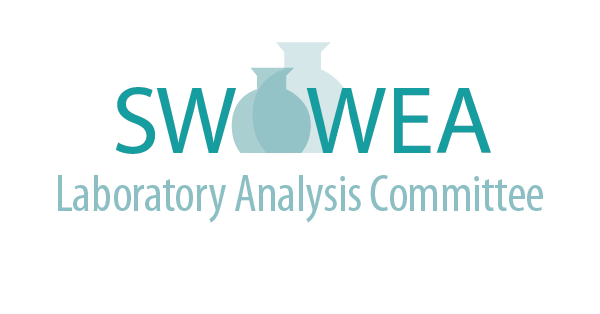 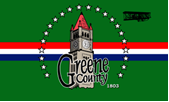 Summer Meeting		July 11th, 2019Hosted by Greene Co. Sanitary EngineeringAgenda (2.5 Contact Hours Pending)7:45 –	8:15 	Registration8:15 –	8:30 	Welcome, Update, and Introductions8:30 –	9:30 	Injury Prevention How-Tos – Gary Timmer, Suez9:30 –	10:15 	Specific Oxygen Uptake Rate (SOUR) What can it do for you -  Dan Leavitt, City of London10:15  	10:30 	Break – Sponsored by Greene Co. Board of County Commissioners10:30 - 	11:15	Auditing the Environmental Laboratory – Marcy Bolek, AllowayPresentations will be at Greene County Social Services Media Room located at 541 Ledbetter Road, Xenia,OH 45385. Directions to Greene County Social Services Media RoomFrom Dayton: Take US 35 East to 35 ByPass around Xenia. Take the US 42 North exit. Turn right at first intersection (Ledbetter Road). Service Center is on the right. From Cincinnati: Take I 71 North to Exit 28 (SR 48). Merge onto SR 48 North. SR 48 becomes US 42 Bypass North. Turn right on US 42. Follow US 42 through Waynesville to Xenia. After passing under the US 35 overpass, turn right at first intersection (Ledbetter Road). Service Center is on the right.From Columbus:  Take I 71 west to Exit 52A (US 68). Proceed south on US 68. In Xenia, US 68 becomes Detroit Street. Stay on Detroit Street through Xenia (do not take SR 68). Turn Right on Ledbetter Road. Service Center is on the left. Register online at www.ohiowea.org/ and go to the “Featured Events”For additional information, contact:Jim Davis, LAC Co-ChairMontgomery County Environmental Labdavisji@mcohio.org937-781-3016Lori Kyle, LAC Co-ChairGreene County Sanitary Engineeringlkyle@co.greene.oh.us 937-562-7150Committee Members:Dr. Rob Smith, Black and VeatchSviatlana Haubner, Cincinnati MSDCraig Clements, City of FairfieldEmily Mazur, City of Dayton Gregg Mitchell, City of SidneyRoger Rardain, City of Fairborn